* 	Η υλοποίηση των ανωτέρω διαδικασιών θα πρέπει να γίνεται όπως περιγράφεται αναλυτικά στον Οδηγό Σπουδών του Τμήματος			ΕΛΛΗΝΙΚΗ ΔΗΜΟΚΡΑΤΙΑΚΩΔ. ΕΝΤΥΠΟΥ: Μ8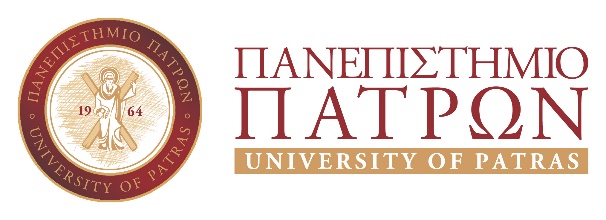 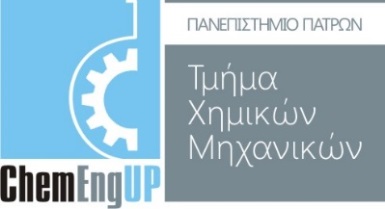 ΣΥΝΟΠΤΙΚΟ ΔΙΑΓΡΑΜΜΑ ΔΙΑΔΙΚΑΣΙΩΝ ΓΙΑ ΤΗΝ ΑΠΟΚΤΗΣΗ Μ.Δ.ΕΑίτηση υποψηφίου Μεταπτυχιακού Φοιτητή (ΜΦ) Δύο (2) φορές το χρόνο: Χειμερινό & Εαρινό Εξάμηνο. 	Μ1: ΈΝΤΥΠΟ ΑΙΤΗΣΗΣΑίτηση Εγγραφής & Δήλωση ΜαθημάτωνΑίτηση Εγγραφής στο ΠΜΣ για απόκτηση ΜΔΕΚατάθεση στη Γραμματεία Εντύπου Μ2:                                     Μ2: ΑΙΤΗΣΗ ΕΓΓΡΑΦΗΣΔήλωση Μαθημάτων Χειμερινού & Εαρινού Εξαμήνου σύμφωνα με το άρθρο 6 του ΠΜΣ και την παρ. Γ του Εσωτερικού Κανονισμού.                                              https://idp.upnet.gr/idp/Authn/UserPasswordΕπιλογή ΕπιβλέποντοςΣυνάντηση με Καθηγητές και Λέκτορες του Τμήματος και ενημέρωση για τα θέματα που προσφέρονται για ΜΔΕ, έως το τέλος του 1ου Εξαμήνου.Κατάθεση στη Γραμματεία Εντύπου Μ3: 	                             Μ3: ΔΗΛΩΣΗ ΕΠΙΒΛΕΠΟΝΤΟΣ Ορισμός Τριμελούς Συμβουλευτικής Επιτροπής και Θέματος Μεταπτυχιακής ΕργασίαςΤο αργότερο σε διάστημα 1 έτους από την εγγραφή του ΜΦ ορίζεται η Τριμελής Συμβουλευτική 
Επιτροπή (ΤΣΕ) και το θέμα της Ερευνητικής του Εργασίας.Κατάθεση στη Γραμματεία Εντύπου Μ4: 	                             Μ4: ΟΡΙΣΜΟΣ ΤΡΙΜΕΛΟΥΣ ΕΠΙΤΡΟΠΗΣ ΜΔΕΗ ΤΣΕ συνέρχεται τουλάχιστον μία φορά το χρόνο για να εγκρίνει σύντομη γραπτή έκθεση προόδου, η οποία κατατίθεται στη Γραμματεία.Κατάθεση στη Γραμματεία κάθε έτος (Έντυπο Μ4α):         Μ4α: ΕΤΗΣΙΑ ΈΚΘΕΣΗ ΠΡΟΟΔΟΥΥποστήριξη της Ερευνητικής ΕργασίαςΥποστήριξη της Ερευνητικής Εργασίας ενώπιον της ΤΣΕΚατάθεση στη Γραμματεία του Εντύπου Μ5:                         Μ5: ΕΝΤΥΠΟ ΑΞΙΟΛΟΓΗΣΗΣ ΜΔΕΚατάθεση στη Γραμματεία του Εντύπου Μ5α: 	            Μ5α: ΕΙΣΗΓΗΣΗ ΑΠΟΝΟΜΗΣ ΜΔΕΠροϋποθέσεις Απονομής Μεταπτυχιακού Διπλώματος Ειδίκευσης:Ελάχιστος χρόνος φοίτησης τεσσάρων (4) εξαμήνων.Επιτυχής ολοκλήρωση των δέκα (10) μεταπτυχιακών μαθημάτων.Εκπόνηση, συγγραφή και υποστήριξη ενώπιον της ΤΣΕ πρωτότυπης επιστημονικής εργασίας.Συμπλήρωση Επικουρικού Έργου τουλάχιστον ενός (1) εξαμηνιαίου μαθήματος ή παροχή αντίστοιχου έργου στο Τμήμα για τους Αλλοδαπούς ΜΦ)Κατάθεση στη Γραμματεία Εντύπου Μ5: 	               Μ6: ΑΠΑΡΑΙΤΗΤΑ ΔΙΚΑΙΟΛΟΓΗΤΙΚΑ ΟΡΚΩΜΟΣΙΑΣ